Дьяченко Сергей Федорович 1924г.р.Звание: гв. сержант 
в РККА с 1943 года Место призыва: Кустанайский РВК, Казахская ССР, Кустанайская обл., Кустанайский р-н№ записи: 24758733Архивные документы о данном награждении:I. Приказ(указ) о награждении и сопроводительные документы к нему- первая страница приказ или указа- строка в наградном списке- наградной листII. Учетная картотека- данные в учетной картотекеОрден Красной Звезды Подвиг: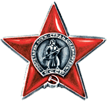 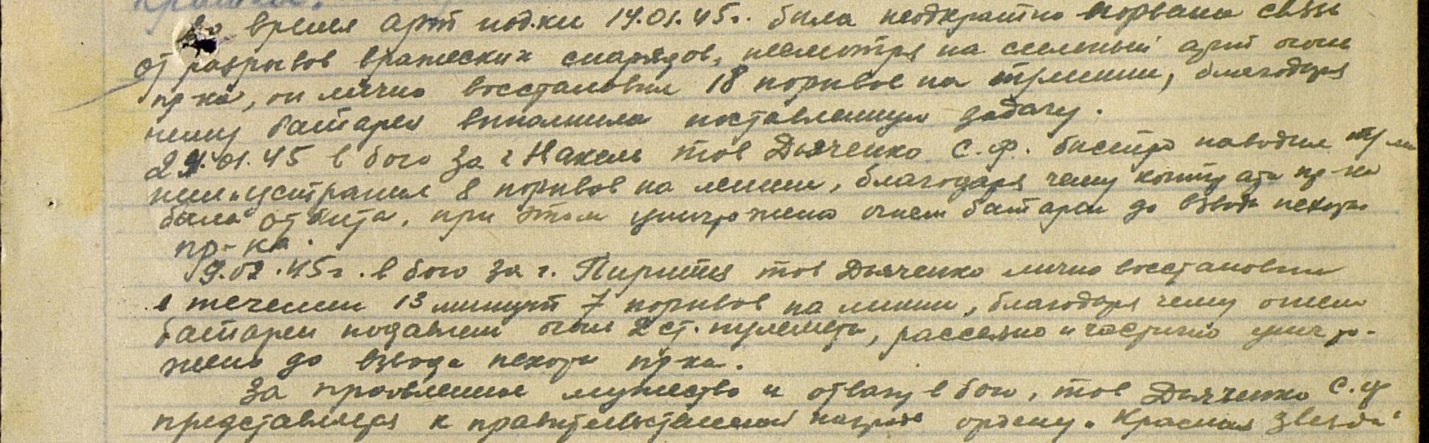 